http://www.uvzsr.sk/index.php?option=com_content&view=article&id=4450:zasadala-pandemicka-komisia-budu-sa-meni-niektore-opatrenia&catid=250:koronavirus-2019-ncov&Itemid=153Zasadala pandemická komisia, budú sa meniť niektoré opatrenia 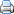 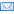 Piatok, 11 September 2020 19:41 Pandemická komisia vlády SR po dôslednom zhodnotení epidemiologickej situácie na Slovensku a v zahraničí navrhuje nasledovné:

Od stredy 16. 9. sa na celom území Slovenska obmedzí organizácia hromadných podujatí v hoteloch a prevádzkach verejného stravovania s výnimkou svadobných hostín a karov.Predĺži sa povinnosť nosiť rúška na 2. stupni základných škôl a na stredných školách minimálne do konca septembra. Komisia zároveň odporúča, aby rúška nosili v triedach aj žiaci na prvom stupni základnej školy. Pri nosení rúšok v školách budú platiť rovnaké pravidlá ako doteraz. Podrobnosti nájdete tu:Účastníci športových kempov budú musieť mať negatívny test na COVID-19 nie starší ako 96 hodín. Budú musieť byť bez príznakov respiračného ochorenia a budú musieť byť počas trvania kempu v spoločnej izolácii.V okresoch, ktoré majú na COVID semafore oranžovú alebo červenú farbu, pandemická komisia odporúča zaviesť zákaz návštev v zariadeniach sociálnej starostlivosti a neorganizovať rodinné oslavy. Seniorom, chronicky chorým a ďalším rizikovým skupinám obyvateľstva zároveň odporúča, aby sa dali zaočkovať proti chrípke a pneumokokom.Červené okresy: Bratislava 1-5, Nitra, Tvrdošín, Michalovce, Stará ĽubovňaOranžové okresy: Senec, Pezinok, Malacky, Liptovský Mikuláš, Šaľa, Nové Zámky, Považská Bystrica, Púchov, Prešov, Sabinov, Trenčín, Vranov nad TopľouZelené okresy: ostatné
Zároveň pandemická komisia navrhne Ústrednému krízovému štábu uzavrieť hranice s Ukrajinou. Taktiež odporúča občanom, aby zvážili nevyhnutnosť cestovania do rizikových regiónov v Rakúsku (Viedeň, Tirolsko, Vorarlberg), ČR (Praha, Stredočeský kraj, Jihočeský kraj, Jihomoravský kraj, Karlovarský kraj, Kraj Vysočina, Královehradecký kraj, Liberecký kraj, Pardubický kraj a Plzenský kraj), Maďarsku (Budapešť, Fejér, Hajdú-Bihar a Pest) a Poľsku (Malopoľské vojvodstvo). 
Od 1. októbra pandemická komisia navrhuje:obmedzenie počtu účastníkov svadieb na 30 osôbobmedzenie účastníkov hromadných podujatí v zelených okresoch na 200 v exteriéri a 100 v interiériv oranžových a červených okresoch na 100 osôb v exteriéri a 50 v interiéri.

Text spracoval: Referát komunikačný ÚVZ SR